Дело №2-3540-15						      копияРЕШЕНИЕИменем Республики Казахстан12 мая 2015 года									      г.ТаразТаразский городской суд в составе председательствующего судьи Бегимбетовой Г.С., при секретаре Амирове Н.А., с участием заявителя Имандосовой Б.С., рассмотрев в открытом судебном заседании в здании городского суда гражданское дело по заявлению Имандосовой Бакыткул Самуратовны об установлении факта имеющего юридическое значение,УСТАНОВИЛ:Заявитель обратилась в суд с требованием установить факт принадлежности ей договора купли-продажи квартиры, расположенной по адресу г.Тараз, ул. Казыбек би дом 146, кв. 1. При составлении договора государственным нотариусом  Жетибаевой Б.У.  было неправильно указано имя заявителя как «Бахыткуль» вместо «Бакыткул». Установление данного факта необходимо  для оформления  сделки купли-продажи  между заявителем и нынешним покупателем.В судебном заседании заявитель, поддержав изложенные в заявлении доводы, просила удовлетворить ее требование.Выслушав заявителя, исследовав представленные доказательства, суд полагает, что заявление подлежит удовлетворению по следующим основаниям.Согласно п.4 ч.2 ст.291 ГПК РК суд рассматривает дела об установлении фактов принадлежности правоустанавливающих документов лицу, имя, отчество и фамилия которого, указанные в документе, не совпадают с именем, отчеством или фамилией этого лица по паспорту или удостоверению личности, или свидетельству о рождении. 	В соответствии со ст.292 ГПК РК суд устанавливает факты, имеющие юридическое значение, лишь при невозможности получения заявителем в ином порядке надлежащих документов, удостоверяющих эти факты, либо при невозможности восстановления утраченных документов.Доводы заявителя подтверждаются имеющимися в деле документами, а именно: архивной справкой  от 08.04.2015 года,  свидетельством о рождении  заявителя  І-ТУ №360532 от 31.01.1976 года, где  заявитель указана как «Имандосова Бакыткул Самуратовна», удостоверения личности №016114160 от 25.08.2004 года, где  данные заявителя записаны «Имандосова Бакыткул Самуратовна, 02.10.1974 года рождения». Таким образом, в представленных документах установлено наличие совпадений фамилии, частично имени и отчества, заявителя в отношении которой необходимо установить юридический факт.  Учитывая изложенные обстоятельства дела, оценивая представленные доказательства в совокупности, суд считает возможным удовлетворить заявление.Руководствуясь 217-221, 295 ГПК РК, судРЕШИЛ:Заявление Имандосовой Бакыткул Самуратовны - удовлетворить в полном объеме.Признать установленным факт принадлежности заявителю Имандосовой Бакыткул Самуратовне, 02.10.1974 года рождения удостоверение личности №016114160, от 25.08.2004 года, договора  купли-продажи от 01 апреля 1997 года, согласно которому ей  перешла в собственность квартира расположенная  по адресу: г.Тараз,  Казыбек би дом 146, кв. 1.   Согласно ст.295 ГПК РК решение суда является документом, подтверждающим факт, а в отношении факта, подлежащего регистрации государственными органами служит основанием для такой регистрации или оформления, не заменяя собой документов, выдаваемых этими органами. Решение может быть обжаловано или опротестовано в апелляционном порядке в Жамбылский областной суд через Таразский городской суд в течение 15 дней.Судья                                                                                             Бегимбетова Г.С.Копия верна Судья: 								            Бегимбетова Г.С.Решение не вступило в законную силуСудья: 								            Бегимбетова Г.С.Решение вступило в законную силу  «________»_____________2015 годаСудья: 								             Бегимбетова Г.С.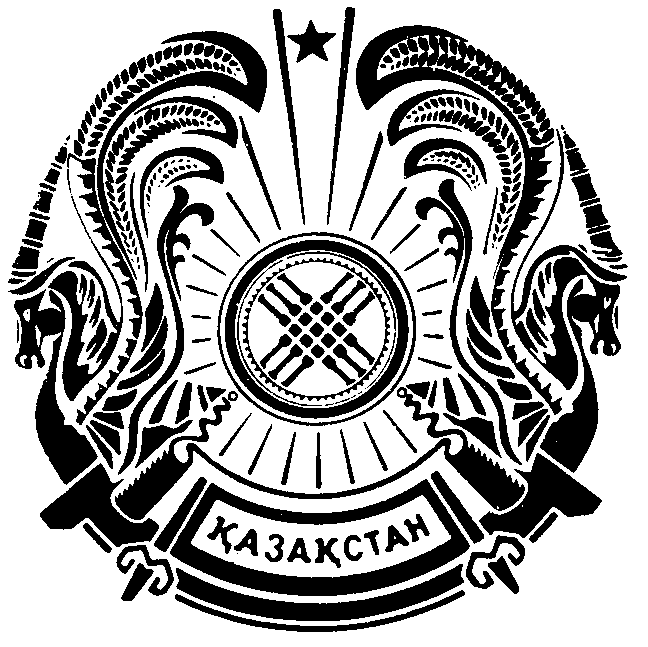 